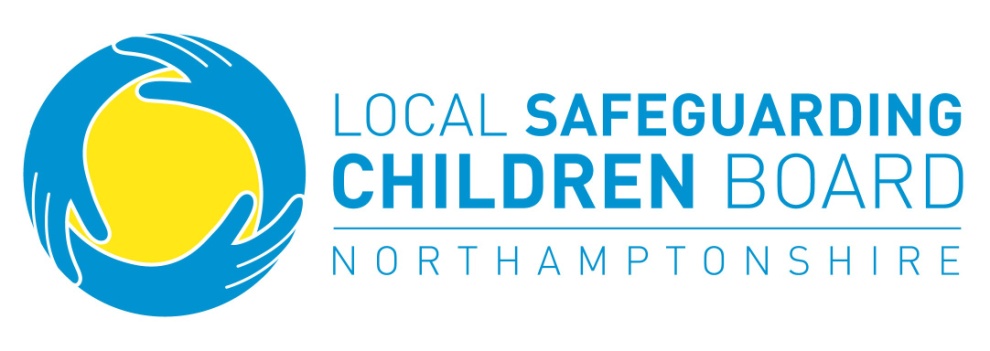 Child Death ReviewData Collection FormDo not keep any copiesor duplicates of this formIf you have any queries, please contact the LSCBN AdministratorGUIDELINES FOR COMPLETION OF DATA COLLECTION FORMQuestions marked with an * are referenced in the guidelines13 Death certification18 Developmental delay, impairment or disabilityGuidancePlease complete directly from the death certificate. If you do not have a copy of the death certificate, leaveblank for the LSCBN Administrator to fill in.This should be based on a clinical diagnosis or as judged by the Child Development Clinic, Child Health System, Social Services or Local Education Authority19 Special educationalprovision20 Medication24 Mode of death25 Location of death28 Traveller29 Asylum seeking status38b Pond or pool secured47 Original certificationof deathFor children under two – educational provision of any kindFor children over two – educational provision which is additional to or otherwise different from theeducational provision made generally for children of their age in schools maintained by the Local EducationAuthority (other than special schools in the area).Special educational provision may or may not be set out in a statement of special educational need.Provision may be provided directly by the school or by the Local Education Authority with the support ofother agencies and includes in-school support, advice and consultation services, therapy etc.Source: Special Educational Needs Code of Practice, DfES, November 2001.Please include all chronic medication and medication prescribed prior to the child’s death. Do not includemedication given during resuscitation.Mode of death refers to the way in which the child died, particularly the way in which treatment wasprovided immediately before the death. This item is particularly relevant for critical care and palliative care.Where the child died based on the documentation available to the person completing the data collectionform. This is different from 11a which asks for place of death as recorded on the death certificate. If thechild died at home and the death certified in A&E, for example in the case of a sudden unexpected deathin infancy, the location of death should be filled in as community – home of normal residence.Refers to a member of any of various groups of traditionally itinerant/nomadic people. Gypsy travellers arethe largest group among travelling communities in the  and constitute a recognised minority ethnicgroup.Source: Exchange House Travellers Service (www.exchangehouse.ie)Asylum seeker: A person who has applied to the government of a country other than their own forprotection or refuge (‘asylum’) because they are unable or unwilling to seek the protection of their owngovernment.Refugee: A former asylum seeker who has been recognised by the government as meeting the definition ofa refugee set out in the United Nations Convention Relating to the Status of Refugees 1951. On beingrecognised by the government as a refugee, the person is conferred with ‘refugee status’. In the ,recognition as a refugee leads to ‘indefinite leave to remain’ and attracts other rights, for example, familyreunion and issue of a refugee travel document.Unaccompanied asylum seeking child: The definition for immigration purposes is given in theUnaccompanied asylum seeking children: Home Office information note: ‘An unaccompanied asylumseeking child is a person who, at the time of making the asylum application is, or (if there is no proof)appears to be, under eighteen, is applying for asylum in their own right and has no adult relative orguardian to turn to in this country.’ A child is not considered to be unaccompanied where there is an adultprepared to take responsibility for them, although they will involve social services where there is a concernabout the child’s relationship with the ‘responsible’ adult.Source: Children’s Legal Centre (http://www.childrenslegalcentre.com)This refers to the pond or pool itself rather than the garden or surrounding area being secured.This does not refer to verification of the fact of death but rather who originally certified the death on amedical certificate of cause of death. In most cases this is done by the attending doctor but in some casesno medical certificate of cause of death is issued but referred directly to the coroner.A. DEMOGRAPHIC AND DEATH CERTIFICATE INFORMATIONPlease complete for all child deaths and attach a copy of death certificate1. LSCBN identifier (Office use only)   _ _ _ /_ _2. NHS no. (10 digits)  _ _ _/_ _ _/_ _ _ _3. Surname ____________________________________________________________________________________4. First name/s _________________________________________________________________________________5. Sex6. Postcode _________________________________________□ Male□ Female□ Not known□ Not known7. Residential address ________________________________________________________________________			________________________________________________________________________8. Mother’s name ____________________________________________________________________________9. Father’s name _____________________________________________________________________________10. Date of death (dd/mm/yy)11. Date of birth (dd/mm/yy)If date of birth or date of death not knownestimated age at death (yy)		_ _12. Ethnic group□ White□ Black African□ Indian□ Pakistani//_ _//□ Bangladeshi□ Chinese□ Black Caribbean□ Black other□ Not known□ Mixed, specify ________________________________________□ Other, specify ________________________________________13. Death certification* (As stated on death certificate)a) Place of death ____________________________________________________________________________b) Cause of death I (a) ________________________________________________________________________c) Cause of death I (b) ________________________________________________________________________d) Cause of death I (c) ________________________________________________________________________e) Cause of death II __________________________________________________________________________□ Death certificate not available 14. Occupationa) Mother’s occupation ________________________________________________________________________b) Father’s occupation _________________________________________________________________________orc) Child’s occupation __________________________________________________________________________B. PREVIOUS MEDICAL / DEVELOPMENTAL HISTORY Please complete for all child deaths15. Birth historya) Birth weight (kg)	_ . _ _ _b) Gestational age at birth (completed weeks)			_ _			_ _□ Not known□ Not knownc) Multiple birthd) Mother’s date of birth (dd/mm/yy)If DOB not known: estimated age (yy) atthe time of the child’s death:e) Number of previous pregancies:		_ _ □ Yes__ __□ No   /    /_ __ _□ Not known□ Not known16. Did the child have any of the following medical conditions at the time of death?□ Perinatal condition, specify ______________________________________________________________□ Congenital condition, specify _____________________________________________________________□ Infectious disease, specify _______________________________________________________________□ Metabolic disease, specify _______________________________________________________________□ Endocrine disease, specify ______________________________________________________________□ Gastrointestinal / liver disease, specify _____________________________________________________□ Renal / urinary disease, specify ___________________________________________________________□ Cardiac disease, specify ________________________________________________________________□ Respiratory disease, specify _____________________________________________________________□ Haematological disease, specify __________________________________________________________□ Neurological disease, specify _____________________________________________________________□ Neoplastic disease, specify ______________________________________________________________□ Mental and behavioural disorder, specify ___________________________________________________□ Other, specify _________________________________________________________________________□ None documented17. Did the child have a previous history of any of the following medical conditions?□ Perinatal condition, specify ______________________________________________________________□ Congenital condition, specify _____________________________________________________________□ Infectious disease, specify _______________________________________________________________□ Metabolic disease, specify _______________________________________________________________□ Endocrine disease, specify ______________________________________________________________□ Gastrointestinal / liver disease, specify _____________________________________________________□ Renal / urinary disease, specify __________________________________________________________________Continued overleafPREVIOUS MEDICAL / DEVELOPMENTAL HISTORY continued17. continued – Did the child have a previous history of any of the following medical conditions?□ Cardiac disease, specify ________________________________________________________________□ Respiratory disease, specify _____________________________________________________________□ Haematological disease, specify __________________________________________________________□ Neurological disease, specify _____________________________________________________________□ Neoplastic disease, specify ______________________________________________________________□ Mental and behavioural disorder, specify ___________________________________________________□ Other, specify _________________________________________________________________________□ None documented18. Did the child have developmental delay, impairment or disability?*□ Learning impairment, specify _____________________________________________________________□ Motor impairment, specify _______________________________________________________________□ Speech, language and communication disorder, specify ________________________________________□ Visual impairment, specify _______________________________________________________________□ Hearing impairment, specify ______________________________________________________________□ Associated problem e.g. behaviour, specify _________________________________________________□ Other, specify _________________________________________________________________________□ None documented19. Was the child receiving special educational support?*□ Yes□ No□ Not known20. What medication was the child prescribed prior to his death (not including resuscitation)?*□ Antibiotics□ Insulin□ Asthma prevention / treatment, specify _____________________________________________________□ Anticonvulsants, specify _________________________________________________________________□ Corticosteroids, specify _________________________________________________________________□ Antidepressants, specify ________________________________________________________________□ Major tranquilisers, specify _______________________________________________________________□ Other, specify __________________________________________________________________________________________________________________________________________________□ None documentedPREVIOUS MEDICAL / DEVELOPMENTAL HISTORY continued21. Did the child have any surgery within thelast 30 days?	□ Yes	□ No	□ Not knownIf yes, what was the most recent operation?□ Intra-cranial□ Intra-abdominal□ Intra-thoracic□ Not known22. Prior to the death, was the child in hospital(including mental health in-patient care) forlonger than a three month period or continuallyfrom birth?23. Was the child seen by a primary care practitionerwithin the three months prior to death?□ Other, specify _____________________________□ Yes	□ No	□ Not known□ Yes	□ No	□ Not applicable□ Not knownIf yes, specify primary care practitioner24. What was the mode of death?*□ General practitioner□ School nurse□ Not known□ Health visitor□ Practice nurse□ Found dead□ Death on arrival at hospital□ Death during attempted resuscitation□ Death following limitation of treatment□ Death following active withdrawalof treatment□ Brain stem death□ Other, specify _________________________________________________________________________25. Where is the child believed to have died?*□ Community□ Home of normal residence□ Transit□ Residential care□ Hospice□ Public place□ School□ Acute hospital□ Other, specify ____________________________________________________□ Children’s ward	□ NICU□ Adult ward	□ PICU□ A&E	□ ICU□ Other, specify ____________________________________________________□ Mental health inpatient unit□ Learning disability inpatient unit□ Not knownC. SOCIAL CIRCUMSTANCES OF CHILD Please complete for all child deaths26. Was the child living?□ With two natural parents□ With one natural and one step-parent□ With a lone parent – mother□ With a lone parent – father□ With grandparents, specify□ Maternal□ Paternal□ Not known□ With other relatives (not parents or grandparents), specify ______________________________________□ With foster carers, specify□ In a residential children’s home□ In a secure unit□ In a young offenders institution□ Local authority□ Private□ Not known□ Other, specify _________________________________________________________________________□ Not known27. How many other children in the child’s household?	□None□One□Two		□Three		□More three, specify ________________________	□ Not known28. Was the child a member of a traveller community?*29. Was the child an asylum seeker?*If yes, specify status□ Yes□ Yes□ No□ No□ Not known□ Not known□ Part of an asylum seeking family□ Part of a family with refugee status□ An unaccompanied asylum seeking child□ Not known30. Was the child on the Child Protection Register / subject of a Child Protection Planat the time of death?□ Yes	□ No	□ Not knowna) Reason for registration / plan□ Neglect□ Physical abuse□ Not known□ Sexual abuse□ Emotional abuseb) Was this a re-registration?□ Yes□ No□ Not known31. Was the child looked after by the local authority?32. Was the child subject to any legal orderat the time of death?If yes, type of legal order□ Yes□ Yes□ No□ No□ Not known□ Not known□ Care order□ Anti-social behaviour order□ Supervision order□ Parental responsibility order□ Not known□ Other court order, specify ____________________________________________33. Had the child been assessed as a child in	□ Yes	□ No	□ Not knownneed under section 17 of the Children Act?If yes, when was the most recent assessment (yy)  _ _	_ _And which team carried out the assessment?_________________________________________34. Had enquiries been made to establish if the child was a child in need of protection under section 47 of the Children Act?If yes, when was the most recent enquiry (yy)   _ _	_ _And which team carried out the enquiry?_________________________________________35. What other agencies (e.g. police) were involved with the child and in what capacity?_________________________________________________________________________________________________________________________________________________________□ Emergency protection order□ Residence order□ Contact order□ Detained under Mental Health ActD. CIRCUMSTANCES OF DEATH – NON-NATURAL Please complete for all child deaths as relevant36. Were any of the following events known to have occurred? Tick all that apply□ Road traffic accident – complete 37 and proceed to Section E□ Drowning – complete 38 and proceed to Section E□ Fire / burns – complete 39 and proceed to Section E□ Fall – complete 40 and proceed to Section E□ Poisoning – complete 41 and proceed to Section E□ Other accident e.g. bite or sting, suffocation, sports injury, specify ________________________________________________________________________________________________ and proceed to Section E□ Substance misuse – complete 42 and proceed to Section E□ Apparent homicide – complete 43 and proceed to Section E□ Apparent suicide – complete 44 and proceed to Section E□ Sudden unexpected death in infancy – complete 45 and proceed to Section E□ None of the above – proceed to Section E 37. Circumstances – RTA First 11 items can be obtained from STATS 19 forma) Date of incident (dd/mm/yy)b) Collision time (hh/mm – 24 hour clock)c) Casualty class□ Driver or rider□ Vehicle or pillion passengerIf child was driver or passenger or pedestriand) Type of vehicle that hit the child  /            //□ Pedestrian□ Not known□ Pedal cycle□ Motorcycle 50 cc and under□ Motorcycle over 50 cc and up to 125 cc□ Motorcycle over 125 cc and up to 500 cc□ Motorcycle over 500 cc□ Taxi / Private hire car□ Car□ Minibus (8-16 passenger seats)□ Bus or coach (17 or more passenger seats)e) Age of driver of vehicle that hit the child (yy)		_  _f)	Breath test of driver of vehicle that hit the child□ Not applicable□ Positive□ Negative□ Not requested□ Other motor vehicle□ Other non-motor vehicle□ Ridden horse□ Agricultural vehicle (include diggers, etc)□ Tram / Light rail□ Goods vehicle 3.5 tonnes mgw and under□ Goods vehicle over 3.5 tonnes mgw and under7.5 tonnes mgw□ Goods vehicle 7.5 tonnes mgw and over□ Not known□ Refused to provide□ Driver not contacted at time of accident□ Not provided (medical reasons)□ Not knownIf child was driver or passengerg) Type of vehicle child was in□ Pedal cycle□ Motorcycle 50 cc and under□ Motorcycle over 50 cc and up to 125 cc□ Motorcycle over 125 cc and up to 500 cc□ Motorcycle over 500 cc□ Taxi / Private hire car□ Car□ Minibus (8-16 passenger seats)□ Bus or coach (17 or more passenger seats)h) Breath test of driver of vehicle that child was in□ Not applicable□ Positive□ Negative□ Not requested□ Other motor vehicle□ Other non-motor vehicle□ Ridden horse□ Agricultural vehicle (include diggers, etc)□ Tram / Light rail□ Goods vehicle 3.5 tonnes mgw and under□ Goods vehicle over 3.5 tonnes mgw and under7.5 tonnes mgw □ Goods vehicle 7.5 tonnes mgw and over□ Not known□ Refused to provide□ Driver not contacted at time of accident□ Not provided (medical reasons)□ Not knowni)	Did vehicle have restraints?j)	Were restraints used?k) Did vehicle have air bags?l)	Did airbags deploy?m) Was airbag switched on?If child was passenger:n) Age of driver of vehicle child	_   _was in (yy)o) Passenger position□ Yes□ Yes□ Yes□ Yes□ Yes□ No□ No□ No□ No□ No□ Not known□ Not known□ Not known□ Not known□ Not known□ Front seat passengerIf child was pedestrian:p) Pedestrian location□ In carriageway, crossing on pedestriancrossing facility□ In carriageway, crossing within zig-zaglines at crossing approach□ In carriageway, crossing within zig-zaglines at crossing exit□ In carriageway, crossing elsewhere  □ On footway or verge□ Rear seat passenger□ On central refuge island or central reservation□ In centre of carriageway, not on refuge islandor central reservation□ In carriageway, not crossing□ Not known□ Other, specify _________________________________________________________________________If pedal cycle or motor cycle:q) Was a helmet worn?	□ Yes	□ No	□ Not known38. Circumstances – drowninga) Type of drowning□ □ Garden pond□ River / lake / canal□ Sea□ Swimming pool□ Domestic□ Private□ Municipal□ Not known□ Other, specify _________________________________________________________________________□ Not knownFor garden pond / pool drowning:b) Was the garden pond or swimmingpool secured (fenced)?*	□ Yes	□ No	□ Not known39. Circumstances – fire / burnsa) Type of fire / burnIf fire:□ Fire□ Chemical□ Hot liquid□ Electrical□ Other□ Not knownb) Location of fire□ Residential accommodation, specify _______________________________________________________□ Main trade or business, specify ___________________________________________________________□ , specify ________________________________________________________________________□ Other, specify _________________________________________________________________________□ Not knownc) Was a fire / smoke alarm present?d) Was fire / smoke alarm functional?40. Circumstances – falla) Type of fall□ Yes□ Yes□ No□ No□ Not known□ Not known□ Fall on same level□ Fall on or from stairs□ Fall on or from ladder or stepladder□ Fall from building or structure□ Other fall from one level to another□ Unspecified fallb) Specific location of fall _______________________________________________________________________□ Not knownCUMSTANCES OF DEATH – NON-NATURAL continued41. Circumstances – poisoninga) Form of substance□ Solid□ Liquidb) Type of substance□ Gas□ Unspecified□ Household products, specify _____________________________________________________________□ Prescription medicines, specify ___________________________________________________________□ Non-prescription medicines, specify _______________________________________________________□ Other, specify _________________________________________________________________________□ Not knownc) Location of poisoning _______________________________________________________________________□ Not known42. Circumstances – substance misusea) Was the child known to substance misuse services?b) Was the child known to be currently using:□ Heroin□ Methadone□ Other Opiates□ Benzodiazepines□ Yes□ Ecstasy□ Cannabis□ Solvents□ Alcohol□ No□ Not known□ Amphetamines (excluding Ecstasy)□ Cocaine (excluding Crack)□ Crack□ Hallucinogens□ Major Tranquilisers□ Anti-depressants□ Barbiturates□ Not known□ Other, specify _________________________________________________________________________43. Circumstances – apparent homicideMethod□ Strangulation, asphyxiation or drowning□ Sharp instrument□ Blunt instrument□ Shooting□ Hitting or kicking□ Fire□ Poisoning, specify type _________________________________________________________________□ Other, specify _________________________________________________________________________□ Not knownCIRCUMSTANCES OF DEATH – NON-NATURAL continued44. Circumstances – apparent suicideMethod (If more than one, give direct cause)□ Self-poisoning□ Household products, specify ________________________________________□ Prescription medicines, specify ______________________________________□ Non-prescription medicines, specify __________________________________□ Other, specify ___________________________________________________□ Not known□ Carbon monoxide poisoning□ Hanging / strangulation□ Drowning□ Firearms□ Jumping from a height□ Jumping / lying before a train□ Jumping / lying before a road vehicle□ Suffocation□ Burning□ Electrocution□ Cutting or stabbing□ Other, specify _________________________________________________________________________□ Not known45. Circumstances – SUDIa) In what position was the child put to sleep?b) Was the child sleeping with another personat the time of death?c) Where was the child put to sleep?□ Back□ Side□ Yes□ Bed□ Sofa□ Car chair□ Cot□ No□ Front□ Not known□ Not known□ Carry cot□ Moses basket□ Pram□ Not knownd) Did any of the main carers or householdmembers smoke?e) Had anyone with care of the child used prescription/illicit drugs or alcohol in the 24 hour period prior to the death?If yes, specify: ____________________________________________________________________________________________________________________________________________________________□ Other, specify _____________________________□ Yes	□ No	□ Not known□ Yes	□ No	□ Not knownE. OTHER RELEVANT INFORMATION Please complete for all child deaths46. Please document any further information you think is relevant to the child’s death:___________________________________________________________________________________________________________________________________________________________________________________________________________________________________________________________________________________________________________________________________________________________________________________________________________________________________________________________________________________________________________________________________________________________________________________________________________________________________________________________________________________________________________________________________F. PROCESSING OF DEATH Please complete for all child deaths47. Who originally completed the certificationfor cause of death?*	□ Doctor	□ Coroner	□ UncertifiedFor doctor’s cases only:48. Was the coroner consulted?□ Yes□ No□ Not known49. What further investigations were undertaken by the coroner?□ None□ Post-mortem only50. Was a pathologist’s post-mortem done,i.e. not mandated by coroner?Was a paediatric pathologist involved inconducting the post-mortem?□ Inquest with post-mortem□ Inquest without post-mortem□ Yes	□ No□ Yes	□ No□ Not known□ Not known51. Who gave final certification of cause of death?52. Is a police investigation in progress?53. Is this death subject to a local enquiry?a) What local enquiry?□ Doctor□ Yes□ Yes□ Coroner□ No□ No□ Uncertified□ Not known□ Not known□ Serious case review□ Criminal Investigation□ Prison or Armed Service enquiry□ Local morbidity and mortality meeting□ HSE Investigation□ Health Service Serious Adverse Incident enquiry□ Other, specify ___________________________________________________________________________________b) Specify the jurisdiction for the local enquiry i.e. name of service: ______________________________________G. DOCUMENTS REVIEWED54.	□ Death Certificate	□ Hospital Records□ Social Services records□ Post mortem Report□ General Practitioner records□ Police Records□ Health visitor records□ Other, specify	____________________________________________H. DETAILS OF PERSON COMPLETING FORM 55. Name: _____________________________________________________________56. Job title: _____________________________________________________________57. Profession: ___________________________________________________________58. Phone number: ________________________________________________________59. Date: ________________________________________________________________